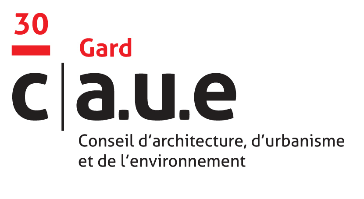 Atelier de territoires du CAUE 30Les éléments fondamentaux de l’urbanisme.Application du droit des sols et police de l'urbanisme 
DEROULEMENT DE LA VISIOCONFERENCE Jeudi 8 et Mardi 13 avril 2021 de 10h00 à 11h30Introduction à l’atelier5 minutes	Rappel du séquençage des précédents voletsPrésentation de la séance du jour, de ses objectifs et du déroulé de la séanceSéquence 1	Les différents acteurs compétents en matière d’urbanisme : la planification, la délivrance et l’instruction10 minutes	Rappel : L’Etat et les collectivités, acteurs du processus de production de la règle d’urbanismeLa planification, la délivrance et l’instructionSéquence 2	Les activités d’urbanisme contrôlées et les autorisations délivrées15 minutes	Les activités contrôléesLes formalités à accomplir par le pétitionnaireLes déclarations d’achèvementLe régime des autorisationsSéquence 3	La police de l’urbanisme comme police du droit des sols, ses acteurs, ses responsabilités5 minutes	Rappel des autres polices existantesLes acteurs de la police de l’urbanismeSéquence 4	L’action judiciaire, ses procédures, effets et conséquences25 minutes	L’action pénaleL’action civileLe constat de l’infractionLa verbalisationLes poursuites du ParquetL’exécution du jugement et les mesures de restitutionSéquence 5	La police administrative de l’urbanisme : l’action directe du maire15 minutes	La mise en demeure et l’astreinteL’interruption des travauxLe raccordement aux réseauxConclusion       Cas pratiques (jurisprudence des cours d’appels)15 minutes	  5 minutes de questions/réponses seront prévues entre les séquences.